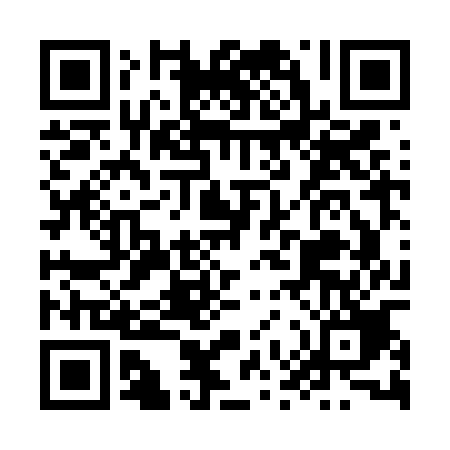 Ramadan times for Xangongo, AngolaMon 11 Mar 2024 - Wed 10 Apr 2024High Latitude Method: NonePrayer Calculation Method: Muslim World LeagueAsar Calculation Method: ShafiPrayer times provided by https://www.salahtimes.comDateDayFajrSuhurSunriseDhuhrAsrIftarMaghribIsha11Mon4:504:506:0212:103:316:176:177:2512Tue4:504:506:0312:103:316:176:177:2513Wed4:514:516:0312:093:316:166:167:2414Thu4:514:516:0312:093:316:156:157:2315Fri4:514:516:0312:093:306:146:147:2216Sat4:514:516:0312:093:306:146:147:2117Sun4:524:526:0412:083:306:136:137:2118Mon4:524:526:0412:083:306:126:127:2019Tue4:524:526:0412:083:306:116:117:1920Wed4:524:526:0412:073:296:116:117:1821Thu4:524:526:0412:073:296:106:107:1722Fri4:534:536:0412:073:296:096:097:1723Sat4:534:536:0512:073:296:086:087:1624Sun4:534:536:0512:063:286:086:087:1525Mon4:534:536:0512:063:286:076:077:1426Tue4:534:536:0512:063:286:066:067:1427Wed4:544:546:0512:053:286:056:057:1328Thu4:544:546:0512:053:276:046:047:1229Fri4:544:546:0612:053:276:046:047:1130Sat4:544:546:0612:043:276:036:037:1031Sun4:544:546:0612:043:266:026:027:101Mon4:544:546:0612:043:266:016:017:092Tue4:554:556:0612:043:266:016:017:083Wed4:554:556:0612:033:256:006:007:084Thu4:554:556:0712:033:255:595:597:075Fri4:554:556:0712:033:255:585:587:066Sat4:554:556:0712:023:245:585:587:057Sun4:554:556:0712:023:245:575:577:058Mon4:554:556:0712:023:235:565:567:049Tue4:554:556:0812:023:235:555:557:0310Wed4:564:566:0812:013:235:555:557:03